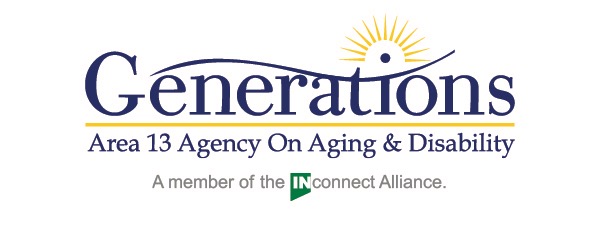 CHECKLIST FOR CURRENT PROVIDERS FOR CONTRACTJULY 1, 2021-SEPTEMBER 30, 2023ALL OF THE ABOVE STEPS MUST BE COMPLETED BEFORE APPLICATION WILL BE APPROVED.RETURN COMPLETED APPLICATION TO:Cindi Trent Holloway, RNCommunity Resource CoordinatorPO Box 314 1019 N. 4th StreetVincennes, IN 47591Phone: 812-888-4267Fax: 812-888-4568Email: cholloway@vinu.eduFOR OFFICE USE ONLYJune 2021Read the Vendor Memorandum of Agreement carefully.  Sign and date page 13 of the agreement.  Return copy of the agreement to the address below. A signed copy will be returned to you.Complete Attachment AComplete Vendor Contact SpecificationSubmit current license/certification from the State or other appropriate entity.Submit recent surveys or audits from other entity(ies)Submit certificate of liability (Generations must be listed as additional insured)Submit PERS attachment if applicableApplication complete and filed:______________________Copy mailed to Provider: ___________________________